22 қыркүйек - ҚР Мемлекеттік рәміздері22 ноября -  Государственные символы РКNovember 22 - the State symbols of Kazakhstan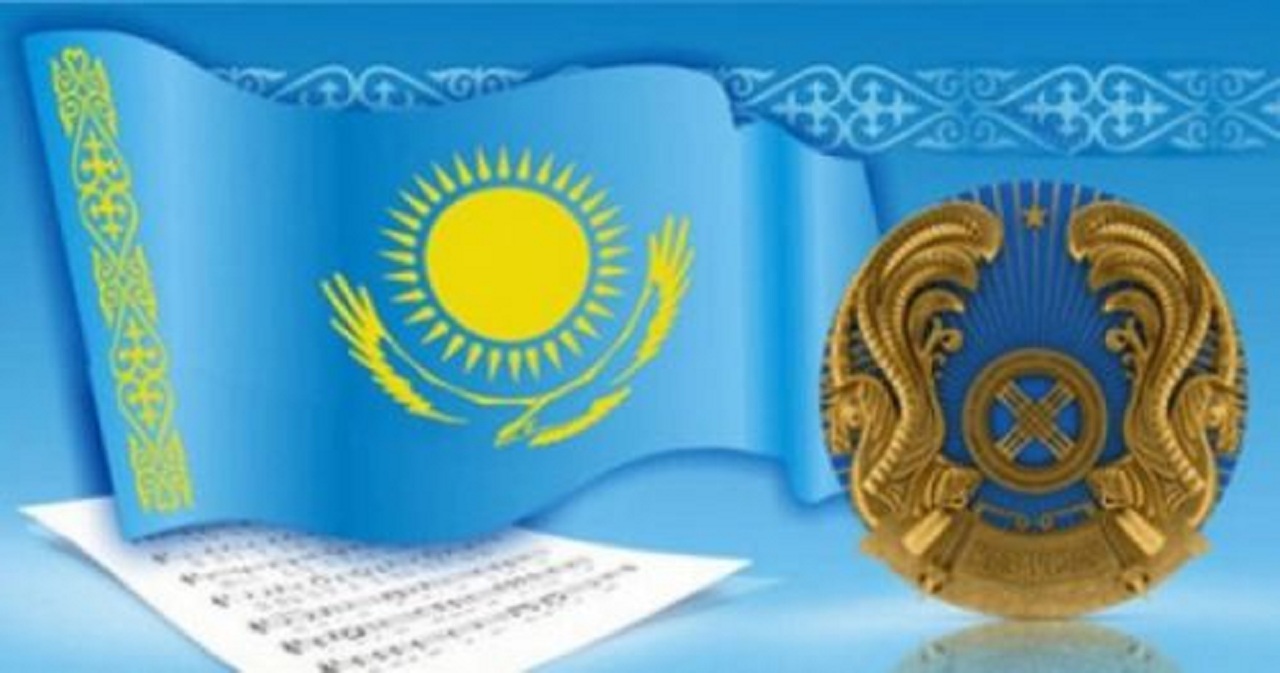 21 қараша – Қазақстан Республикасының Конституциясы21 ноября – Конституция Республики КазахстанNovember 21 – the Constitution of the Republic of Kazakhstan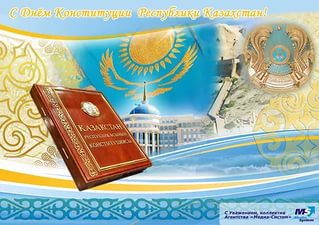 23 қараша – Мемлекеттік шекара23 ноября – Государственная границаNovember 23 – the State border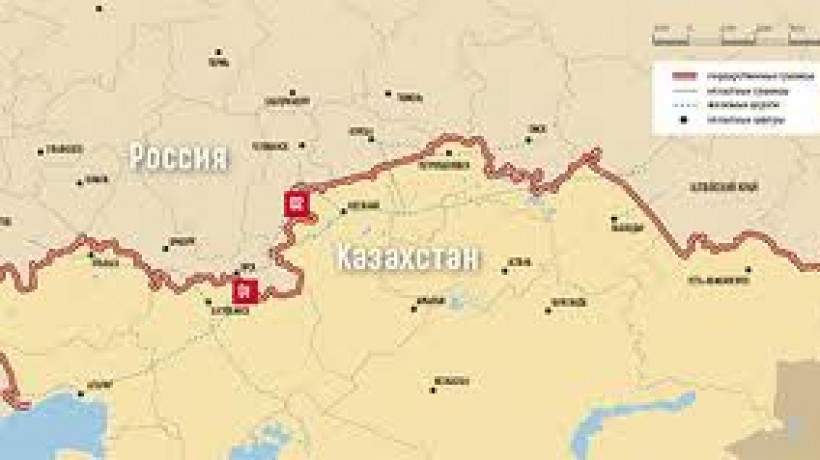 24 қараша – Мемлекеттік тіл.24 ноября – Государственный язык.November 24 – the State language.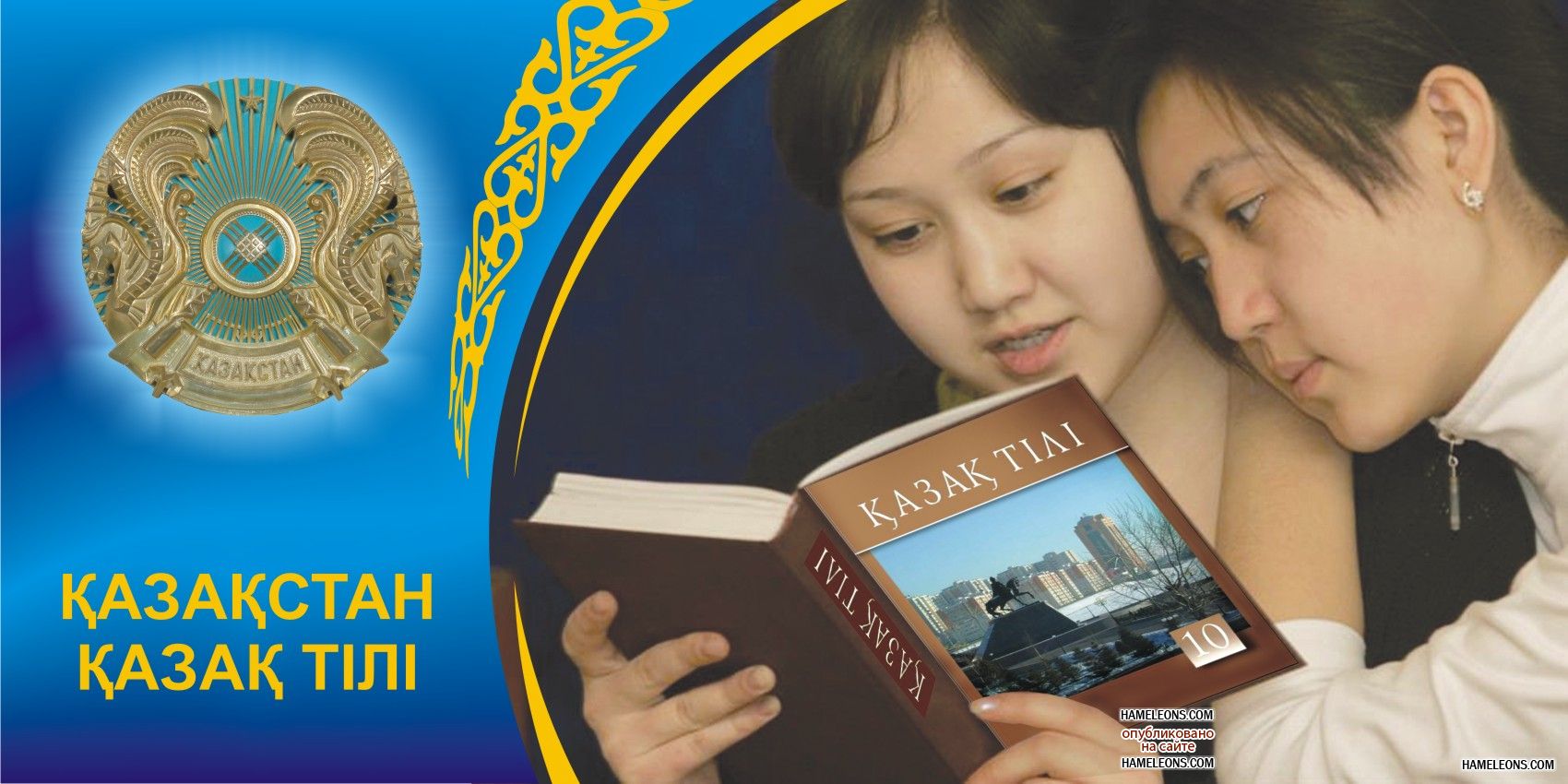 25 қараша – Қазақстан Республикасының жаһандық бастамалары 25 ноября – Глобальные инициативы РКNovember 25 – Global initiatives of the Republic of Kazakhstan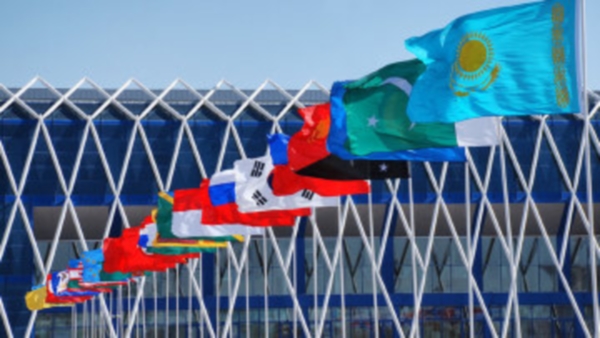 26 қараша – Азаматтық қоғам26 ноября – Гражданское обществоNovember 26 – Civil society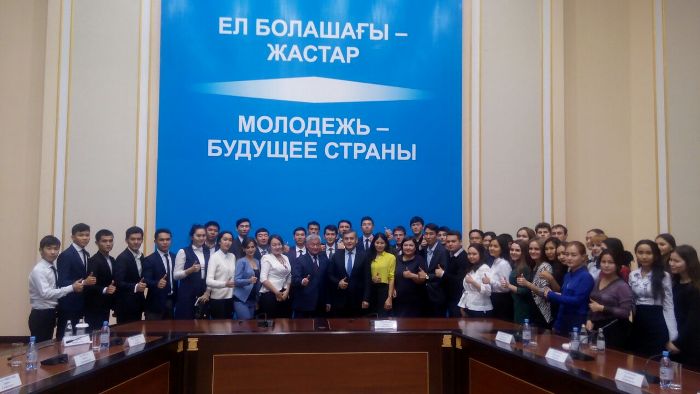 28 қараша – Ұлттық валюта28 ноября – Национальная валютаNovember 28 – national currency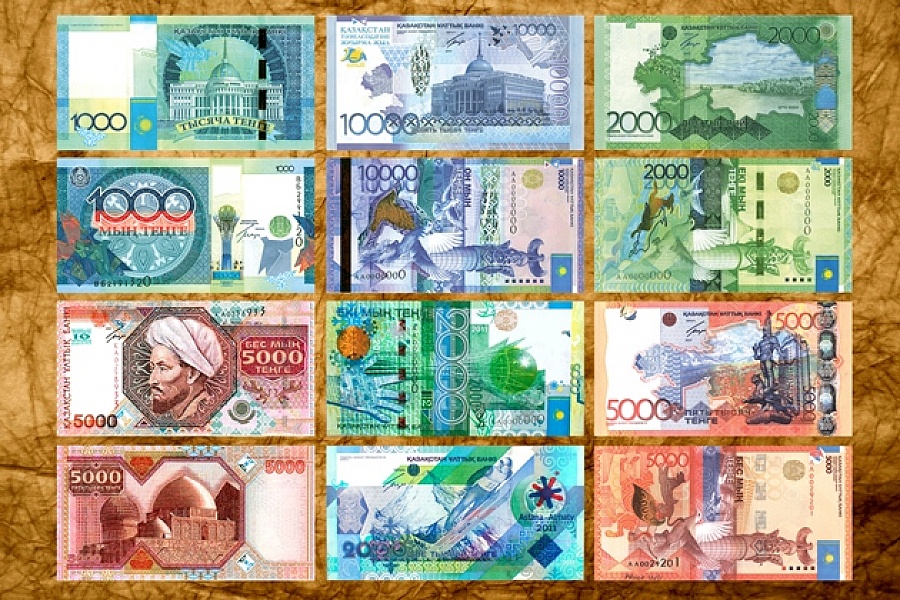 